PENGARUH SOFT DIPLOMACY  KOREA SELATAN TERHADAP PENINGKATAN JUMLAH KUNJUNGAN WISATAWAN INDONESIA KE KOREA SELATANTHE INFLUENCE OF SOUTH KOREA’S SOFT DIPLOMACY ON INCREASING THE NUMBER OF INDONESIAN TOURISTS VISIT TO  SOUTH KOREASKRIPSIDiajukan Untuk Memenuhi Salah Satu Syarat Dalam Menempuh Ujian Sarjana Program Strata Satu ( S-1 ) Jurusan Hubungan InternasionalTahun Akademik 2018/2019Oleh:Gabby Viega SeptianiNIM. 152030114 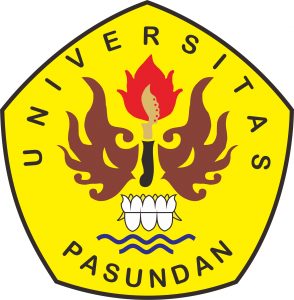 FAKULTAS ILMU SOSIAL DAN ILMU POLITIK UNIVERSITAS PASUNDAN BANDUNG2019